Dajte prednosť výrobkom  s   označením                                                                                  Sklo 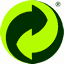 Do zelených kontajnerov patria:                            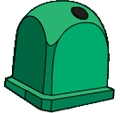 Nevratné  obaly zo skla od nápojov, sklenené nádoby,         tabuľové sklo, sklenené črepy a pod.                                                                 Nepatria sem:  Keramika, porcelán, autosklo, zrkadlá, TV obrazovky a pod.Papier Do modrých kontajnerov patria: Papierové obaly, krabice, kartóny, noviny, časopisy, kancelársky papier, reklamné letáky a pod. Nepatria sem: Mokrý, mastný papier alebo znečistený papier, asfaltový a dechtový papier, použité plienky a hygienické potreby.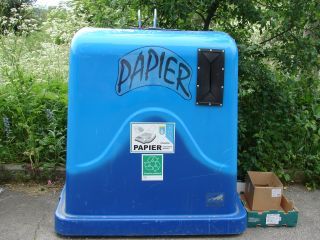 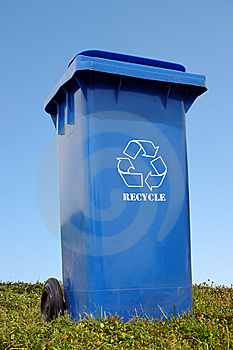 Plasty	Do žltých kontajnerov patria:PET fľaše od nápojov (ich objem je potrebné najskôr znížiť napr. zošliapnutím, stlačením), kelímky,  sáčky,  fólie, PLASTOVÉ OBALY- zo šampónov,  saponátov, tekutých mydiel, aviváže, destilovanej vody, náplní do ostrekovačov, rôzne obaly z potravín.Nepatria sem:Novodurové rúrky, obaly od nebezpečných látok, ako napr. motorových olejov, chemikálií,  farieb a pod.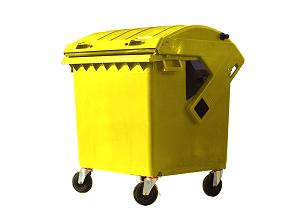 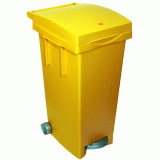 KovyDo kontajnerov určených na zber kovov patria:Kovové obaly, konzervy, kovové výrobky a súčiastky, alobal nápojové plechovky. Kovové obaly a kovy je taktiež možné odniesť do zberní kovov, alebo do zberných dvorov.Nepatria sem:Kovové obaly kombinované s iným obalom, napr. obaly od zubnej pasty. 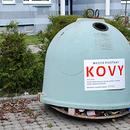 Nápojové kartónyPatria sem: Nápojové  kartóny od mliečnych výrobkov, džúsov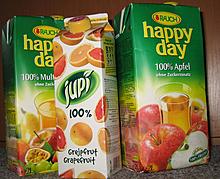 